Firma:
Hufbeschlag MustermannFirma:
Hufbeschlag MustermannBetriebsanweisunggem. GefStoffV § 14 und TRGS 555Betriebsanweisunggem. GefStoffV § 14 und TRGS 555Betriebsanweisunggem. GefStoffV § 14 und TRGS 555Betriebsanweisunggem. GefStoffV § 14 und TRGS 555Betriebsanweisunggem. GefStoffV § 14 und TRGS 555Betriebsanweisunggem. GefStoffV § 14 und TRGS 555Nr.: 21. Anwendungsbereich1. AnwendungsbereichAuftragen von Huföl / Huffett / HufbalsamAuftragen von Huföl / Huffett / HufbalsamAuftragen von Huföl / Huffett / HufbalsamAuftragen von Huföl / Huffett / HufbalsamAuftragen von Huföl / Huffett / HufbalsamAuftragen von Huföl / Huffett / HufbalsamAuftragen von Huföl / Huffett / HufbalsamAuftragen von Huföl / Huffett / HufbalsamAuftragen von Huföl / Huffett / Hufbalsam2. Gefahrstoffbezeichnung2. Gefahrstoffbezeichnung2. GefahrstoffbezeichnungProduktname: _____________Produktname: _____________Produktname: _____________Produktname: _____________Produktname: _____________Produktname: _____________Produktname: _____________Produktname: _____________Produktname: _____________3. Gefahren für Mensch und Umwelt3. Gefahren für Mensch und Umwelt3. Gefahren für Mensch und Umwelt3. Gefahren für Mensch und Umwelt3. Gefahren für Mensch und Umwelt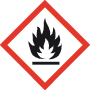 Produkt brennbarHeißes Produkt entwickelt brennbare und explosionsfähige Dämpfe.Gesundheitsschädlich beim Einatmen und bei Berührungen mit der Haut.Giftig für Wasserorganismen.Produkt brennbarHeißes Produkt entwickelt brennbare und explosionsfähige Dämpfe.Gesundheitsschädlich beim Einatmen und bei Berührungen mit der Haut.Giftig für Wasserorganismen.Produkt brennbarHeißes Produkt entwickelt brennbare und explosionsfähige Dämpfe.Gesundheitsschädlich beim Einatmen und bei Berührungen mit der Haut.Giftig für Wasserorganismen.Produkt brennbarHeißes Produkt entwickelt brennbare und explosionsfähige Dämpfe.Gesundheitsschädlich beim Einatmen und bei Berührungen mit der Haut.Giftig für Wasserorganismen.Produkt brennbarHeißes Produkt entwickelt brennbare und explosionsfähige Dämpfe.Gesundheitsschädlich beim Einatmen und bei Berührungen mit der Haut.Giftig für Wasserorganismen.Produkt brennbarHeißes Produkt entwickelt brennbare und explosionsfähige Dämpfe.Gesundheitsschädlich beim Einatmen und bei Berührungen mit der Haut.Giftig für Wasserorganismen.Produkt brennbarHeißes Produkt entwickelt brennbare und explosionsfähige Dämpfe.Gesundheitsschädlich beim Einatmen und bei Berührungen mit der Haut.Giftig für Wasserorganismen.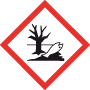 Produkt brennbarHeißes Produkt entwickelt brennbare und explosionsfähige Dämpfe.Gesundheitsschädlich beim Einatmen und bei Berührungen mit der Haut.Giftig für Wasserorganismen.Produkt brennbarHeißes Produkt entwickelt brennbare und explosionsfähige Dämpfe.Gesundheitsschädlich beim Einatmen und bei Berührungen mit der Haut.Giftig für Wasserorganismen.Produkt brennbarHeißes Produkt entwickelt brennbare und explosionsfähige Dämpfe.Gesundheitsschädlich beim Einatmen und bei Berührungen mit der Haut.Giftig für Wasserorganismen.Produkt brennbarHeißes Produkt entwickelt brennbare und explosionsfähige Dämpfe.Gesundheitsschädlich beim Einatmen und bei Berührungen mit der Haut.Giftig für Wasserorganismen.Produkt brennbarHeißes Produkt entwickelt brennbare und explosionsfähige Dämpfe.Gesundheitsschädlich beim Einatmen und bei Berührungen mit der Haut.Giftig für Wasserorganismen.Produkt brennbarHeißes Produkt entwickelt brennbare und explosionsfähige Dämpfe.Gesundheitsschädlich beim Einatmen und bei Berührungen mit der Haut.Giftig für Wasserorganismen.Produkt brennbarHeißes Produkt entwickelt brennbare und explosionsfähige Dämpfe.Gesundheitsschädlich beim Einatmen und bei Berührungen mit der Haut.Giftig für Wasserorganismen.4. Schutzmaßnahmen und Verhaltensregeln4. Schutzmaßnahmen und Verhaltensregeln4. Schutzmaßnahmen und Verhaltensregeln4. Schutzmaßnahmen und Verhaltensregeln4. Schutzmaßnahmen und VerhaltensregelnSchutzbrille und Nitril-Einmalschutzhandschuhe tragenAm Arbeitsplatz nicht essen, trinken und keine Lebensmittel aufbewahrenRauchen und Umgang mit offenem Feuer unterlassen, von Zündquellen fernhaltenHautkontakt vermeiden: 
–	Hände nicht mit Lösemittel waschen.
–	mit verschmutzten Händen nie Mund, Nase, Augen berühren.Am Arbeitsplatz für gute Belüftung sorgen. Behälter bei Nichtgebrauch dicht verschlossen halten.Schutzbrille und Nitril-Einmalschutzhandschuhe tragenAm Arbeitsplatz nicht essen, trinken und keine Lebensmittel aufbewahrenRauchen und Umgang mit offenem Feuer unterlassen, von Zündquellen fernhaltenHautkontakt vermeiden: 
–	Hände nicht mit Lösemittel waschen.
–	mit verschmutzten Händen nie Mund, Nase, Augen berühren.Am Arbeitsplatz für gute Belüftung sorgen. Behälter bei Nichtgebrauch dicht verschlossen halten.Schutzbrille und Nitril-Einmalschutzhandschuhe tragenAm Arbeitsplatz nicht essen, trinken und keine Lebensmittel aufbewahrenRauchen und Umgang mit offenem Feuer unterlassen, von Zündquellen fernhaltenHautkontakt vermeiden: 
–	Hände nicht mit Lösemittel waschen.
–	mit verschmutzten Händen nie Mund, Nase, Augen berühren.Am Arbeitsplatz für gute Belüftung sorgen. Behälter bei Nichtgebrauch dicht verschlossen halten.Schutzbrille und Nitril-Einmalschutzhandschuhe tragenAm Arbeitsplatz nicht essen, trinken und keine Lebensmittel aufbewahrenRauchen und Umgang mit offenem Feuer unterlassen, von Zündquellen fernhaltenHautkontakt vermeiden: 
–	Hände nicht mit Lösemittel waschen.
–	mit verschmutzten Händen nie Mund, Nase, Augen berühren.Am Arbeitsplatz für gute Belüftung sorgen. Behälter bei Nichtgebrauch dicht verschlossen halten.Schutzbrille und Nitril-Einmalschutzhandschuhe tragenAm Arbeitsplatz nicht essen, trinken und keine Lebensmittel aufbewahrenRauchen und Umgang mit offenem Feuer unterlassen, von Zündquellen fernhaltenHautkontakt vermeiden: 
–	Hände nicht mit Lösemittel waschen.
–	mit verschmutzten Händen nie Mund, Nase, Augen berühren.Am Arbeitsplatz für gute Belüftung sorgen. Behälter bei Nichtgebrauch dicht verschlossen halten.Schutzbrille und Nitril-Einmalschutzhandschuhe tragenAm Arbeitsplatz nicht essen, trinken und keine Lebensmittel aufbewahrenRauchen und Umgang mit offenem Feuer unterlassen, von Zündquellen fernhaltenHautkontakt vermeiden: 
–	Hände nicht mit Lösemittel waschen.
–	mit verschmutzten Händen nie Mund, Nase, Augen berühren.Am Arbeitsplatz für gute Belüftung sorgen. Behälter bei Nichtgebrauch dicht verschlossen halten.Schutzbrille und Nitril-Einmalschutzhandschuhe tragenAm Arbeitsplatz nicht essen, trinken und keine Lebensmittel aufbewahrenRauchen und Umgang mit offenem Feuer unterlassen, von Zündquellen fernhaltenHautkontakt vermeiden: 
–	Hände nicht mit Lösemittel waschen.
–	mit verschmutzten Händen nie Mund, Nase, Augen berühren.Am Arbeitsplatz für gute Belüftung sorgen. Behälter bei Nichtgebrauch dicht verschlossen halten.Schutzbrille und Nitril-Einmalschutzhandschuhe tragenAm Arbeitsplatz nicht essen, trinken und keine Lebensmittel aufbewahrenRauchen und Umgang mit offenem Feuer unterlassen, von Zündquellen fernhaltenHautkontakt vermeiden: 
–	Hände nicht mit Lösemittel waschen.
–	mit verschmutzten Händen nie Mund, Nase, Augen berühren.Am Arbeitsplatz für gute Belüftung sorgen. Behälter bei Nichtgebrauch dicht verschlossen halten.Schutzbrille und Nitril-Einmalschutzhandschuhe tragenAm Arbeitsplatz nicht essen, trinken und keine Lebensmittel aufbewahrenRauchen und Umgang mit offenem Feuer unterlassen, von Zündquellen fernhaltenHautkontakt vermeiden: 
–	Hände nicht mit Lösemittel waschen.
–	mit verschmutzten Händen nie Mund, Nase, Augen berühren.Am Arbeitsplatz für gute Belüftung sorgen. Behälter bei Nichtgebrauch dicht verschlossen halten.Schutzbrille und Nitril-Einmalschutzhandschuhe tragenAm Arbeitsplatz nicht essen, trinken und keine Lebensmittel aufbewahrenRauchen und Umgang mit offenem Feuer unterlassen, von Zündquellen fernhaltenHautkontakt vermeiden: 
–	Hände nicht mit Lösemittel waschen.
–	mit verschmutzten Händen nie Mund, Nase, Augen berühren.Am Arbeitsplatz für gute Belüftung sorgen. Behälter bei Nichtgebrauch dicht verschlossen halten.Schutzbrille und Nitril-Einmalschutzhandschuhe tragenAm Arbeitsplatz nicht essen, trinken und keine Lebensmittel aufbewahrenRauchen und Umgang mit offenem Feuer unterlassen, von Zündquellen fernhaltenHautkontakt vermeiden: 
–	Hände nicht mit Lösemittel waschen.
–	mit verschmutzten Händen nie Mund, Nase, Augen berühren.Am Arbeitsplatz für gute Belüftung sorgen. Behälter bei Nichtgebrauch dicht verschlossen halten.Schutzbrille und Nitril-Einmalschutzhandschuhe tragenAm Arbeitsplatz nicht essen, trinken und keine Lebensmittel aufbewahrenRauchen und Umgang mit offenem Feuer unterlassen, von Zündquellen fernhaltenHautkontakt vermeiden: 
–	Hände nicht mit Lösemittel waschen.
–	mit verschmutzten Händen nie Mund, Nase, Augen berühren.Am Arbeitsplatz für gute Belüftung sorgen. Behälter bei Nichtgebrauch dicht verschlossen halten.Schutzbrille und Nitril-Einmalschutzhandschuhe tragenAm Arbeitsplatz nicht essen, trinken und keine Lebensmittel aufbewahrenRauchen und Umgang mit offenem Feuer unterlassen, von Zündquellen fernhaltenHautkontakt vermeiden: 
–	Hände nicht mit Lösemittel waschen.
–	mit verschmutzten Händen nie Mund, Nase, Augen berühren.Am Arbeitsplatz für gute Belüftung sorgen. Behälter bei Nichtgebrauch dicht verschlossen halten.Schutzbrille und Nitril-Einmalschutzhandschuhe tragenAm Arbeitsplatz nicht essen, trinken und keine Lebensmittel aufbewahrenRauchen und Umgang mit offenem Feuer unterlassen, von Zündquellen fernhaltenHautkontakt vermeiden: 
–	Hände nicht mit Lösemittel waschen.
–	mit verschmutzten Händen nie Mund, Nase, Augen berühren.Am Arbeitsplatz für gute Belüftung sorgen. Behälter bei Nichtgebrauch dicht verschlossen halten.5. Verhalten bei Störungen und im Gefahrfall5. Verhalten bei Störungen und im Gefahrfall5. Verhalten bei Störungen und im Gefahrfall5. Verhalten bei Störungen und im Gefahrfall5. Verhalten bei Störungen und im GefahrfallNotruf : Notruf : Nicht in die Kanalisation oder Gewässer gelangen lassen.Ausgelaufene Mengen mit saugfähigem Bindemittel aufnehmen und entsorgen. Dabei Schutzhandschuhe tragen.
Kein Wasser zur Brandbekämpfung verwenden. Pulver- oder CO2-Löscher verwenden.Nicht in die Kanalisation oder Gewässer gelangen lassen.Ausgelaufene Mengen mit saugfähigem Bindemittel aufnehmen und entsorgen. Dabei Schutzhandschuhe tragen.
Kein Wasser zur Brandbekämpfung verwenden. Pulver- oder CO2-Löscher verwenden.Nicht in die Kanalisation oder Gewässer gelangen lassen.Ausgelaufene Mengen mit saugfähigem Bindemittel aufnehmen und entsorgen. Dabei Schutzhandschuhe tragen.
Kein Wasser zur Brandbekämpfung verwenden. Pulver- oder CO2-Löscher verwenden.Nicht in die Kanalisation oder Gewässer gelangen lassen.Ausgelaufene Mengen mit saugfähigem Bindemittel aufnehmen und entsorgen. Dabei Schutzhandschuhe tragen.
Kein Wasser zur Brandbekämpfung verwenden. Pulver- oder CO2-Löscher verwenden.Nicht in die Kanalisation oder Gewässer gelangen lassen.Ausgelaufene Mengen mit saugfähigem Bindemittel aufnehmen und entsorgen. Dabei Schutzhandschuhe tragen.
Kein Wasser zur Brandbekämpfung verwenden. Pulver- oder CO2-Löscher verwenden.Nicht in die Kanalisation oder Gewässer gelangen lassen.Ausgelaufene Mengen mit saugfähigem Bindemittel aufnehmen und entsorgen. Dabei Schutzhandschuhe tragen.
Kein Wasser zur Brandbekämpfung verwenden. Pulver- oder CO2-Löscher verwenden.Nicht in die Kanalisation oder Gewässer gelangen lassen.Ausgelaufene Mengen mit saugfähigem Bindemittel aufnehmen und entsorgen. Dabei Schutzhandschuhe tragen.
Kein Wasser zur Brandbekämpfung verwenden. Pulver- oder CO2-Löscher verwenden.Nicht in die Kanalisation oder Gewässer gelangen lassen.Ausgelaufene Mengen mit saugfähigem Bindemittel aufnehmen und entsorgen. Dabei Schutzhandschuhe tragen.
Kein Wasser zur Brandbekämpfung verwenden. Pulver- oder CO2-Löscher verwenden.Nicht in die Kanalisation oder Gewässer gelangen lassen.Ausgelaufene Mengen mit saugfähigem Bindemittel aufnehmen und entsorgen. Dabei Schutzhandschuhe tragen.
Kein Wasser zur Brandbekämpfung verwenden. Pulver- oder CO2-Löscher verwenden.Nicht in die Kanalisation oder Gewässer gelangen lassen.Ausgelaufene Mengen mit saugfähigem Bindemittel aufnehmen und entsorgen. Dabei Schutzhandschuhe tragen.
Kein Wasser zur Brandbekämpfung verwenden. Pulver- oder CO2-Löscher verwenden.Nicht in die Kanalisation oder Gewässer gelangen lassen.Ausgelaufene Mengen mit saugfähigem Bindemittel aufnehmen und entsorgen. Dabei Schutzhandschuhe tragen.
Kein Wasser zur Brandbekämpfung verwenden. Pulver- oder CO2-Löscher verwenden.Nicht in die Kanalisation oder Gewässer gelangen lassen.Ausgelaufene Mengen mit saugfähigem Bindemittel aufnehmen und entsorgen. Dabei Schutzhandschuhe tragen.
Kein Wasser zur Brandbekämpfung verwenden. Pulver- oder CO2-Löscher verwenden.Nicht in die Kanalisation oder Gewässer gelangen lassen.Ausgelaufene Mengen mit saugfähigem Bindemittel aufnehmen und entsorgen. Dabei Schutzhandschuhe tragen.
Kein Wasser zur Brandbekämpfung verwenden. Pulver- oder CO2-Löscher verwenden.Nicht in die Kanalisation oder Gewässer gelangen lassen.Ausgelaufene Mengen mit saugfähigem Bindemittel aufnehmen und entsorgen. Dabei Schutzhandschuhe tragen.
Kein Wasser zur Brandbekämpfung verwenden. Pulver- oder CO2-Löscher verwenden.6. Verhalten bei Unfällen – Erste Hilfe6. Verhalten bei Unfällen – Erste Hilfe6. Verhalten bei Unfällen – Erste Hilfe6. Verhalten bei Unfällen – Erste Hilfe6. Verhalten bei Unfällen – Erste HilfeNotruf :Notruf :Nach Einatmen: Bei Reizungen der Atemwege Arzt aufsuchen.Nach Hautkontakt: Umgehend mit Wasser und Seife abwaschen. Bei Hautreizungen Arzt aufsuchen.Nach Augenkontakt: Sofort bei geöffnetem Lidspalt min. 5 Minuten mit viel Wasser spülen, anschließend Augenarzt aufsuchen.Nach Verschlucken: Kein Erbrechen herbeiführen. Mund mit reichlich Wasser ausspülen. Sofort Arzt aufsuchen. Giftnotruf: 030-19240Nach Einatmen: Bei Reizungen der Atemwege Arzt aufsuchen.Nach Hautkontakt: Umgehend mit Wasser und Seife abwaschen. Bei Hautreizungen Arzt aufsuchen.Nach Augenkontakt: Sofort bei geöffnetem Lidspalt min. 5 Minuten mit viel Wasser spülen, anschließend Augenarzt aufsuchen.Nach Verschlucken: Kein Erbrechen herbeiführen. Mund mit reichlich Wasser ausspülen. Sofort Arzt aufsuchen. Giftnotruf: 030-19240Nach Einatmen: Bei Reizungen der Atemwege Arzt aufsuchen.Nach Hautkontakt: Umgehend mit Wasser und Seife abwaschen. Bei Hautreizungen Arzt aufsuchen.Nach Augenkontakt: Sofort bei geöffnetem Lidspalt min. 5 Minuten mit viel Wasser spülen, anschließend Augenarzt aufsuchen.Nach Verschlucken: Kein Erbrechen herbeiführen. Mund mit reichlich Wasser ausspülen. Sofort Arzt aufsuchen. Giftnotruf: 030-19240Nach Einatmen: Bei Reizungen der Atemwege Arzt aufsuchen.Nach Hautkontakt: Umgehend mit Wasser und Seife abwaschen. Bei Hautreizungen Arzt aufsuchen.Nach Augenkontakt: Sofort bei geöffnetem Lidspalt min. 5 Minuten mit viel Wasser spülen, anschließend Augenarzt aufsuchen.Nach Verschlucken: Kein Erbrechen herbeiführen. Mund mit reichlich Wasser ausspülen. Sofort Arzt aufsuchen. Giftnotruf: 030-19240Nach Einatmen: Bei Reizungen der Atemwege Arzt aufsuchen.Nach Hautkontakt: Umgehend mit Wasser und Seife abwaschen. Bei Hautreizungen Arzt aufsuchen.Nach Augenkontakt: Sofort bei geöffnetem Lidspalt min. 5 Minuten mit viel Wasser spülen, anschließend Augenarzt aufsuchen.Nach Verschlucken: Kein Erbrechen herbeiführen. Mund mit reichlich Wasser ausspülen. Sofort Arzt aufsuchen. Giftnotruf: 030-19240Nach Einatmen: Bei Reizungen der Atemwege Arzt aufsuchen.Nach Hautkontakt: Umgehend mit Wasser und Seife abwaschen. Bei Hautreizungen Arzt aufsuchen.Nach Augenkontakt: Sofort bei geöffnetem Lidspalt min. 5 Minuten mit viel Wasser spülen, anschließend Augenarzt aufsuchen.Nach Verschlucken: Kein Erbrechen herbeiführen. Mund mit reichlich Wasser ausspülen. Sofort Arzt aufsuchen. Giftnotruf: 030-19240Nach Einatmen: Bei Reizungen der Atemwege Arzt aufsuchen.Nach Hautkontakt: Umgehend mit Wasser und Seife abwaschen. Bei Hautreizungen Arzt aufsuchen.Nach Augenkontakt: Sofort bei geöffnetem Lidspalt min. 5 Minuten mit viel Wasser spülen, anschließend Augenarzt aufsuchen.Nach Verschlucken: Kein Erbrechen herbeiführen. Mund mit reichlich Wasser ausspülen. Sofort Arzt aufsuchen. Giftnotruf: 030-19240Nach Einatmen: Bei Reizungen der Atemwege Arzt aufsuchen.Nach Hautkontakt: Umgehend mit Wasser und Seife abwaschen. Bei Hautreizungen Arzt aufsuchen.Nach Augenkontakt: Sofort bei geöffnetem Lidspalt min. 5 Minuten mit viel Wasser spülen, anschließend Augenarzt aufsuchen.Nach Verschlucken: Kein Erbrechen herbeiführen. Mund mit reichlich Wasser ausspülen. Sofort Arzt aufsuchen. Giftnotruf: 030-19240Nach Einatmen: Bei Reizungen der Atemwege Arzt aufsuchen.Nach Hautkontakt: Umgehend mit Wasser und Seife abwaschen. Bei Hautreizungen Arzt aufsuchen.Nach Augenkontakt: Sofort bei geöffnetem Lidspalt min. 5 Minuten mit viel Wasser spülen, anschließend Augenarzt aufsuchen.Nach Verschlucken: Kein Erbrechen herbeiführen. Mund mit reichlich Wasser ausspülen. Sofort Arzt aufsuchen. Giftnotruf: 030-19240Nach Einatmen: Bei Reizungen der Atemwege Arzt aufsuchen.Nach Hautkontakt: Umgehend mit Wasser und Seife abwaschen. Bei Hautreizungen Arzt aufsuchen.Nach Augenkontakt: Sofort bei geöffnetem Lidspalt min. 5 Minuten mit viel Wasser spülen, anschließend Augenarzt aufsuchen.Nach Verschlucken: Kein Erbrechen herbeiführen. Mund mit reichlich Wasser ausspülen. Sofort Arzt aufsuchen. Giftnotruf: 030-19240Nach Einatmen: Bei Reizungen der Atemwege Arzt aufsuchen.Nach Hautkontakt: Umgehend mit Wasser und Seife abwaschen. Bei Hautreizungen Arzt aufsuchen.Nach Augenkontakt: Sofort bei geöffnetem Lidspalt min. 5 Minuten mit viel Wasser spülen, anschließend Augenarzt aufsuchen.Nach Verschlucken: Kein Erbrechen herbeiführen. Mund mit reichlich Wasser ausspülen. Sofort Arzt aufsuchen. Giftnotruf: 030-19240Nach Einatmen: Bei Reizungen der Atemwege Arzt aufsuchen.Nach Hautkontakt: Umgehend mit Wasser und Seife abwaschen. Bei Hautreizungen Arzt aufsuchen.Nach Augenkontakt: Sofort bei geöffnetem Lidspalt min. 5 Minuten mit viel Wasser spülen, anschließend Augenarzt aufsuchen.Nach Verschlucken: Kein Erbrechen herbeiführen. Mund mit reichlich Wasser ausspülen. Sofort Arzt aufsuchen. Giftnotruf: 030-19240Nach Einatmen: Bei Reizungen der Atemwege Arzt aufsuchen.Nach Hautkontakt: Umgehend mit Wasser und Seife abwaschen. Bei Hautreizungen Arzt aufsuchen.Nach Augenkontakt: Sofort bei geöffnetem Lidspalt min. 5 Minuten mit viel Wasser spülen, anschließend Augenarzt aufsuchen.Nach Verschlucken: Kein Erbrechen herbeiführen. Mund mit reichlich Wasser ausspülen. Sofort Arzt aufsuchen. Giftnotruf: 030-19240Nach Einatmen: Bei Reizungen der Atemwege Arzt aufsuchen.Nach Hautkontakt: Umgehend mit Wasser und Seife abwaschen. Bei Hautreizungen Arzt aufsuchen.Nach Augenkontakt: Sofort bei geöffnetem Lidspalt min. 5 Minuten mit viel Wasser spülen, anschließend Augenarzt aufsuchen.Nach Verschlucken: Kein Erbrechen herbeiführen. Mund mit reichlich Wasser ausspülen. Sofort Arzt aufsuchen. Giftnotruf: 030-192407. Instandhaltung, Entsorgung7. Instandhaltung, Entsorgung7. Instandhaltung, Entsorgung7. Instandhaltung, EntsorgungRestlos entleerte Gebinde als Hausmüll entsorgen.Gefüllte Gebinde bzw. aufgefangene Reste als ölhaltige Abfälle mit der Abfallschlüssel-Nr. 160708 zur Entsorgung geben.Restlos entleerte Gebinde als Hausmüll entsorgen.Gefüllte Gebinde bzw. aufgefangene Reste als ölhaltige Abfälle mit der Abfallschlüssel-Nr. 160708 zur Entsorgung geben.Restlos entleerte Gebinde als Hausmüll entsorgen.Gefüllte Gebinde bzw. aufgefangene Reste als ölhaltige Abfälle mit der Abfallschlüssel-Nr. 160708 zur Entsorgung geben.Restlos entleerte Gebinde als Hausmüll entsorgen.Gefüllte Gebinde bzw. aufgefangene Reste als ölhaltige Abfälle mit der Abfallschlüssel-Nr. 160708 zur Entsorgung geben.Restlos entleerte Gebinde als Hausmüll entsorgen.Gefüllte Gebinde bzw. aufgefangene Reste als ölhaltige Abfälle mit der Abfallschlüssel-Nr. 160708 zur Entsorgung geben.Restlos entleerte Gebinde als Hausmüll entsorgen.Gefüllte Gebinde bzw. aufgefangene Reste als ölhaltige Abfälle mit der Abfallschlüssel-Nr. 160708 zur Entsorgung geben.Restlos entleerte Gebinde als Hausmüll entsorgen.Gefüllte Gebinde bzw. aufgefangene Reste als ölhaltige Abfälle mit der Abfallschlüssel-Nr. 160708 zur Entsorgung geben.Restlos entleerte Gebinde als Hausmüll entsorgen.Gefüllte Gebinde bzw. aufgefangene Reste als ölhaltige Abfälle mit der Abfallschlüssel-Nr. 160708 zur Entsorgung geben.Restlos entleerte Gebinde als Hausmüll entsorgen.Gefüllte Gebinde bzw. aufgefangene Reste als ölhaltige Abfälle mit der Abfallschlüssel-Nr. 160708 zur Entsorgung geben.Restlos entleerte Gebinde als Hausmüll entsorgen.Gefüllte Gebinde bzw. aufgefangene Reste als ölhaltige Abfälle mit der Abfallschlüssel-Nr. 160708 zur Entsorgung geben.Restlos entleerte Gebinde als Hausmüll entsorgen.Gefüllte Gebinde bzw. aufgefangene Reste als ölhaltige Abfälle mit der Abfallschlüssel-Nr. 160708 zur Entsorgung geben.Restlos entleerte Gebinde als Hausmüll entsorgen.Gefüllte Gebinde bzw. aufgefangene Reste als ölhaltige Abfälle mit der Abfallschlüssel-Nr. 160708 zur Entsorgung geben.Restlos entleerte Gebinde als Hausmüll entsorgen.Gefüllte Gebinde bzw. aufgefangene Reste als ölhaltige Abfälle mit der Abfallschlüssel-Nr. 160708 zur Entsorgung geben.Restlos entleerte Gebinde als Hausmüll entsorgen.Gefüllte Gebinde bzw. aufgefangene Reste als ölhaltige Abfälle mit der Abfallschlüssel-Nr. 160708 zur Entsorgung geben.Datum :Datum :Unterschrift :Unterschrift :Unterschrift :